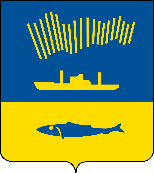 АДМИНИСТРАЦИЯ ГОРОДА МУРМАНСКАП О С Т А Н О В Л Е Н И Е 19.12.2022                                                                                                        № 4176В соответствии со статьей 78 Бюджетного кодекса Российской Федерации, постановлением Правительства Российской Федерации от 21.09.2022 № 1666     «О внесении изменений в некоторые акты Правительства Российской Федерации», в целях реализации муниципальной программы города Мурманска «Жилищно-коммунальное хозяйство» на 2023-2028, утвержденной постановлением администрации города Мурманска от 14.11.2022 № 3521,               п о с т а н о в л я ю: 1. Внести в постановление администрации города Мурманска                             от 02.07.2013 № 1664 «Об утверждении порядка предоставления субсидии из бюджета муниципального образования город Мурманск на возмещение части затрат по содержанию жилых помещений специализированного жилищного фонда» (в ред. постановлений от 21.08.2013 № 2141, от 01.11.2013 № 3087,                         от 16.07.2014 № 2314, от 01.08.2016 № 2348, от 31.05.2017 № 1665, от 12.09.2017 № 2974, от 13.02.2018 № 363, от 25.04.2019 № 1543, от 10.09.2019 № 3007,                          от 26.06.2020 № 1472, от 13.04.2021 № 988, от 21.05.2021 № 1343, от 17.12.2021 № 3265, от 15.07.2022 № 1956) следующие изменения:- в преамбуле слова «муниципальной программой города Мурманска «Жилищно-коммунальное хозяйство» на 2018 - 2024 годы, утвержденной постановлением администрации города Мурманска от 13.11.2017 № 3605» заменить словами «муниципальной программой города Мурманска «Жилищно-коммунальное хозяйство» на 2023-2028, утвержденной постановлением администрации города Мурманска от 14.11.2022 № 3521».2. Внести в приложение к постановлению администрации города Мурманска от 02.07.2013 № 1664 «Об утверждении порядка предоставления субсидии из бюджета муниципального образования город Мурманск на возмещение части затрат по содержанию жилых помещений специализированного жилищного фонда» (в ред. постановлений от 21.08.2013                 № 2141, от 01.11.2013 № 3087, от 16.07.2014 № 2314, от 01.08.2016 № 2348,                        от 31.05.2017 № 1665, от 12.09.2017 № 2974, от 13.02.2018 № 363, от 25.04.2019 № 1543, от 10.09.2019 № 3007, от 26.06.2020 № 1472, от 13.04.2021 № 988,                        от 21.05.2021 № 1343, от 17.12.2021 № 3265, от 15.07.2022 № 1956) следующие изменения:2.1. В пункте 1.2 раздела 1 слова «подпрограммы «Представление интересов муниципального образования город Мурманск как собственника жилых помещений» на 2018-2024 годы муниципальной программы города Мурманска «Жилищно-коммунальное хозяйство» на 2018-2024 годы, утвержденной постановлением администрации города Мурманска от 13.11.2017 № 3605» заменить словами «подпрограммы «Подготовка объектов жилищно-коммунального хозяйства муниципального образования город Мурманск к работе в осенне-зимний период» муниципальной программы города Мурманска «Жилищно-коммунальное хозяйство» на 2023-2028 годы, утвержденной постановлением администрации города Мурманска от 14.11.2022 № 3521».2.2. Пункт 1.6 раздела 1 изложить в следующей редакции:«1.6. Сведения о Субсидии размещаются на едином портале бюджетной системы Российской Федерации в информационно-телекоммуникационной сети Интернет (далее - единый портал) (в разделе единого портала) не позднее 15 рабочего дня, следующего за днем принятия решения о бюджете (решения о внесении изменений в решение о бюджете).».2.3. Подпункт 2.19.2 пункта 2.19 раздела 2 изложить в новой редакции:«2.19.2. Наличие отрицательного финансового результата между расходами Получателя Субсидии по содержанию и текущему ремонту общего имущества многоквартирных домов с расположенными в них жилыми помещениями специализированного жилищного фонда и начисленной суммой платы за содержание общего имущества по таким многоквартирным домам.».2.4. Пункт 2.29 раздела 2 изложить в новой редакции:«2.29.  В случае соответствия документов требованиям настоящего Порядка и Соглашения, при условии наличия достигнутого результата, предусмотренного пунктом 2.20 настоящего Порядка, Комитет в течение пяти рабочих дней после окончания срока проверки документов, предусмотренных пунктами 2.23 и 2.28 настоящего Порядка, издает приказ о выделении средств Субсидии (далее - Приказ).».2.5. Пункт 3.1 раздела 3 изложить в новой редакции:«3.1. Отчет о достижении значений результата, указанного в пункте 2.20 настоящего Порядка, предоставляется Получателем Субсидии ежемесячно в составе документов, в сроки, определенные пунктом 2.21 настоящего Порядка, и по форме, установленной в Соглашении.».2.6. Пункт 4.10 раздела 4 изложить в новой редакции:«4.10. Проведение мониторинга достижения результатов предоставления Субсидии не требуется.».3. Отделу информационно-технического обеспечения и защиты информации администрации города Мурманска (Кузьмин А.Н.) разместить настоящее постановление на официальном сайте администрации города Мурманска в сети Интернет.4. Редакции газеты «Вечерний Мурманск» (Хабаров В.А.) опубликовать настоящее постановление.5. Настоящее постановление вступает в силу со дня официального опубликования, за исключением пункта 1 и подпункта 2.1 пункта 2 настоящего постановления, которые вступают в силу с 01.01.2023.6. Контроль за выполнением настоящего постановления возложить на первого заместителя главы администрации города Мурманска Доцник В.А.Глава администрации города Мурманска                                                                       Ю.В. Сердечкин